Uphall Primary School  		November 2020 Homework Grid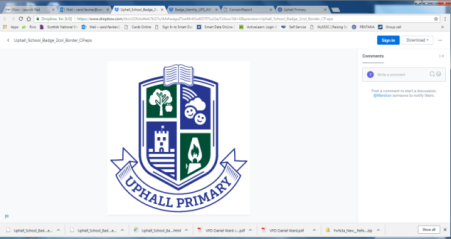 Please complete as many activities as you can.  We’d love you to share your work with us via Twitter or by our class Seesaw accounts.  Thank you for your support.Miss Anderson, Mrs Bennett-Palmer and Miss Mackay.Visit the Oxford Owl website, test your reading skills, and enjoy reading online.Design and build a 3D model of a toy. You could use junk modelling or construction to make your toy. Can you include a moving part? Take a photograph to share with everyone on Seesaw.Continue to practise reading and spelling your key/Frys words(refer to the ppt on the school blog).Write a set of instruction about how to put up a Christmas tree.(In preparation for December!)Read and follow a recipe. This could be to bake a cake, help make the dinner or even to make slime!Design a poster for a toy. Make it eye catching and include information about the toy. Write a description of the toy, what it does and why people should buy it.Think about what adverts you see for toys to help you.Interview grandparents or an older relative or friend about toys they played with when they were younger. What toys did they play with? What materials were they made from? Tell us what they said or write some of their answers down.Go on a 3D shape hunt around your house. How many different shapes can you find? Create a bar chart to display your results.Use Sumdog or Top Marks to play maths and number games online.